Цель: обеспечение необходимых научно-методических, организационных, кадровых, информационных 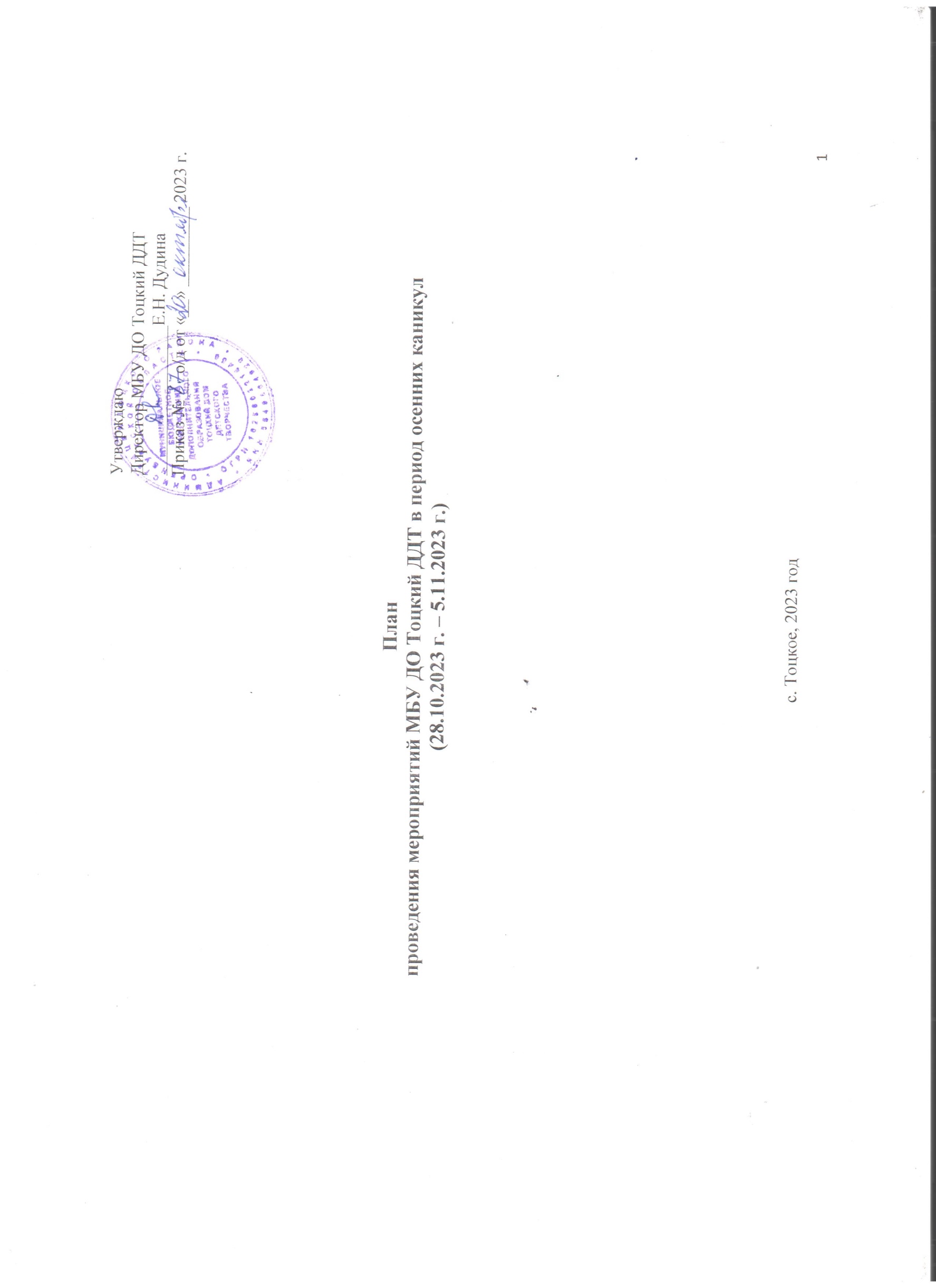 Цель: обеспечение необходимых научно-методических, организационных, кадровых, информационных условий для организации занятости учащихся ДДТ и ОО района в каникулярный период.Задачи: 1. Развить познавательную активность, творческий и интеллектуальный потенциал детей.2. Организовать свободное время детей через участие в мероприятиях.3. Провести мероприятия согласно намеченному плану.Областные слеты и профильные сменыРайонные этапы областных конкурсовРайонные методические мероприятияРайонные организационно-массовые мероприятия для обучающихся образовательных организацийМассовые мероприятия для обучающихся МБУ ДО Тоцкий ДДТ, детей с. Тоцкое№п/пНазваниемероприятияФорматСроки и место проведенияКатегория планируемых участниковОтветственныйЭлектронная почта, телефон куратора21Участие в областных профильных сборах: областном информационно-медийном фестивале «Продвигай!» и областной профильной смене лидеров детского движения «Создавай!»очнос 23.10 по 29.10.23 г.РМЦ «Авангард», г. Оренбург, зона отдыха «Дубки 2»Делегаты муниципальных образований, детских общественных организаций и объединений, включая первичные отделения РДДМ «Движение Первых», органов ученического самоуправления, волонтёрских организаций и участники проекта «Университет доброй воли»МетодистКирдяшева К.А.pionerdom@mail.ruТелефоны8 (35349) 2-20-75,8 (35349) 2-19-14.Международные и Всероссийские конкурсыМеждународные и Всероссийские конкурсыМеждународные и Всероссийские конкурсыМеждународные и Всероссийские конкурсыМеждународные и Всероссийские конкурсыМеждународные и Всероссийские конкурсыМеждународные и Всероссийские конкурсы№п/пНазваниемероприятияФорматСроки проведенияКатегория планируемых участниковОтветственныйЭлектронная почта, телефон куратора11Участие в Международном конкурсе юных чтецов «Живая классика»онлайн/офлайнс сентября по декабрь 2023 год Учащиеся 4-11 классов ОО района(10-17 лет)Директор Дудина Е.Н.pionerdom@mail.ruТелефоны8 (35349) 2-20-75,8 (35349) 2-19-14.22Участие в VII Всероссийском конкурсе рисунков по ПДД «Новый дорожный знак глазами детей»заочнос 02.10 по 17.11.2023 г.Дошкольники от 3 до 6 летУчащиеся 1-8 классов ОО района (от 7 до 14 лет)МетодистКирдяшева К.А.pionerdom@mail.ruТелефоны8 (35349) 2-20-75,8 (35349) 2-19-14.33Участие во Всероссийском конкурсе презентаций и видео-работ «Осеннее путешествие по красочной России»заочнос 6.10 по 24.11.2023 г.Дошкольники 6 лет. Учащиеся 1-10 классов ОО района(7-16 лет)МетодистКирдяшева К.А.pionerdom@mail.ruТелефоны8 (35349) 2-20-75,8 (35349) 2-19-14.Региональные конкурсы и олимпиадыРегиональные конкурсы и олимпиадыРегиональные конкурсы и олимпиадыРегиональные конкурсы и олимпиадыРегиональные конкурсы и олимпиадыРегиональные конкурсы и олимпиадыРегиональные конкурсы и олимпиады№п/пНазваниемероприятияФорматСроки проведенияКатегория планируемых участниковОтветственныйЭлектронная почта, телефон куратора1Участие в областном интеллектуальном конкурсе «Имею право»дистанционныйс 1.10.2023 г. по 1.02.2024 г.Учащиеся 8-11 классов ОО района(14-17 лет)МетодистАженова Г.Н.pionerdom@mail.ruТелефоны8 (35349) 2-20-75,8 (35349) 2-19-14.22Участие в областной многопредметной олимпиаде школьников «Поколение XXI века»дистанционныйс 1.10.2023 г. по 26.01.2024 г.Учащиеся 5-11 классов ОО района(11-17 лет)МетодистАженова Г.Н.pionerdom@mail.ruТелефоны8 (35349) 2-20-75,8 (35349) 2-19-14.3Участие в областной межпредметной олимпиаде «Юные знатоки»дистанционныйс 1.10.2023 г. по 1.02.2024 г.Учащиеся 2-4 классов ОО района(8-10 лет)МетодистАженова Г.Н.pionerdom@mail.ruТелефоны8 (35349) 2-20-75,8 (35349) 2-19-14.44Участие в региональном этапе фестиваля Приволжского федерального округа «Театральное Приволжье»очно-заочныйс 15.09 по 01.12 2023 г.Дошкольники 6 лет. Учащиеся 1-11 классов ОО района(6-17 лет)ДиректорДудина Е.Н.pionerdom@mail.ruТелефоны8 (35349) 2-20-75,8 (35349) 2-19-14.55Участие в областном конкурсе методических кейсов по работе с родителямизаочныйс 10.10 по 10.12. 2023 г.Педагогические работники ОО районаМетодистыАженова Г.Н.,Кирдяшева К.А.pionerdom@mail.ruТелефоны8 (35349) 2-20-75,8 (35349) 2-19-14.№ п/пНазваниемероприятияФорматСроки проведенияКатегория планируемых участниковОтветственныйЭлектронная почта, телефон куратора1Районный этап областного конкурса «Школа семейного туризма»заочнос 1.11 по 20.11. 2023 г.Учащиеся 1-11 классов (7-17 лет) и родители ОО районаМетодистАженова Г.Н.pionerdom@mail.ruТелефоны8 (35349) 2-20-75,8 (35349) 2-19-14.2Районный этап областного конкурса «Лучшее инновационное занятие»дистанционныйс 16.10 по 10.11.2023 г.Педагогические работники ОО районаМетодистАженова Г.Н.pionerdom@mail.ruТелефоны8 (35349) 2-20-75,8 (35349) 2-19-14.№ п/пНазваниемероприятияДата и время проведенияКатегория планируемых участниковОтветственныйМесто проведения1Педагогический совет1. О состоянии и развитии системы дополнительного образования в 2023-2024 учебном годуДудина Е.Н., директор МБУ ДО Тоцкий ДДТ2. Разработка ДООП по новым критериямСтукалова С.В., руководитель МОЦ3. Социальные сертификаты дополните-льного образованияСтукалова С.В., руководитель МОЦ1.11.2023 г.(среда)10.00-11.00Педагоги д.о., вожатые, кураторы детского движения ОО районаДиректорДудина Е.Н.,руководитель МОЦСтукалова С.В.МБУ ДО Тоцкий ДДТ, актовый зал2Мастер-класс «Изготовление броши из фетра»1.11.2023 г.(среда)11.10-11.55Педагоги д.о. ОО районаПедагог д.о.Стукалова С.В.МБУ ДО Тоцкий ДДТ,кабинет № 143Открытое занятие «Роль интонационно-ладовых вокальных упражнений в развитии навыков интонирования на занятиях по вокалу»1.11.2023 г.(среда)11.10-11.55Педагоги д.о. ОО районаМузыкальный руководитель Малькова Н.А.МБУ ДО Тоцкий ДДТ, актовый зал4Открытое занятие «Личные финансы»1.11.2023 г.(среда)11.10-11.55Педагоги д.о. ОО районаПедагог д.о.Ускова С.Н.МБУ ДО Тоцкий ДДТ,кабинет № 105Открытое занятие по обучению грамоте «Наша гостья Королева Грамоты»1.11.2023 г.(среда)11.10-11.55Педагоги д.о. ОО районаПедагог д.о.Кирдяшева К.А.МБУ ДО Тоцкий ДДТ,кабинет № 126Открытое занятие «Конструирование ветряной мельницы с конструктором «Lego Wedo 2.0»1.11.2023 г.(среда)11.10-11.55Педагоги д.о. ОО районаПедагог д.о.Ахахина В.А.МБУ ДО Тоцкий ДДТ,кабинет № 117Методическое объединение педагогов туристско-краеведческой, естественно-научной, спортивной направленностей1.11.2023 г.(среда)12.00-13.30Педагоги д.о. ОО районаМетодист Аженова Г.Н.МБУ ДО Тоцкий ДДТ,кабинет № 108Методическое объединение педагогов по ДОО и социально-гуманитарной направленности 1.11.2023 г.(среда)12.00-13.30Педагоги д.о., вожатые, кураторы детского движения ОО районаМетодист Кирдяшева К.А.МБУ ДО Тоцкий ДДТ,кабинет № 129Методическое объединение педагогов художественной направленности1.11.2023 г.(среда)12.00-13.30Педагоги д.о. ОО районаДиректорДудина Е.Н.,руководитель МОЦСтукалова С.В.МБУ ДО Тоцкий ДДТ, актовый зал10Методическое объединение педагогов технической направленности1.11.2023 г.(среда)12.00-13.30Педагоги д.о. ОО районаМетодист Денищук В.И.МБУ ДО Тоцкий ДДТ,кабинет № 1111Подведение итогов 1.11.2023 г.(среда)13.30-14.00Педагоги д.о., вожатые, кураторы детского движения ОО районаДиректор ДДТДудина Е.Н.МБУ ДО Тоцкий ДДТ, актовый зал№ п/пНазваниемероприятияДата и время проведенияКатегория планируемых участниковОтветственныйМесто проведения1Учебно-практическая конференция «Шаг в будущее»30.10.2023 г.(понедельник)11.00-13.00Учащиеся1-10 классов, (7-16 лет)МетодистАженова Г.Н.МБУ ДО Тоцкий ДДТ, актовый зал2Сбор районной Детской общественной Правовой Палаты31.10.2023 г.(вторник)11.00-13.00Учащиеся7-11 классов, (13-17 лет)МетодистКирдяшева К.А.МБУ ДО Тоцкий ДДТ, актовый зал3Осенняя сессия ОЗК «Дар» (биология)31.10.2023 г.(вторник)11.50-13.30Учащиеся9, 10, 11 классовМетодистАженова Г.Н.,педагог д.о. Волченко О.Н.МБОУ Зареченская СОШ № 24Осенняя сессия ОЗК «Дар» (русский язык)31.10.2023 г.(вторник)10.00-11.40Учащиеся9, 10, 11 классовМетодистАженова Г.Н.,педагог д.о. Юлдашева И.А.МБОУ Зареченская СОШ № 25Районное личное первенство по шахматам среди учащихся ОО района «Осенний блиц – 2023»2.11.2023 г.(четверг)11.00-15.00Учащиеся2-8 классов,(8-14 лет) МетодистАженова Г.Н.МБУ ДО Тоцкий ДДТ, актовый зал6Слёт детских общественных организаций3.11.2023 г.(пятница)11.00-14.00Учащиеся5-11 классов, (11-17 лет)МетодистКирдяшева К.А.МБУ ДО Тоцкий ДДТ, актовый зал7Осенняя сессия ОЗК «Дар» (биология)3.11.2023 г.(пятница)10.00-11.40Учащиеся9, 10, 11 классовМетодистАженова Г.Н.,педагог д.о. Волченко О.Н.МБОУ Зареченская СОШ № 28Осенняя сессия ОЗК «Дар» (русский язык)3.11.2023 г.(пятница)11.50-13.30Учащиеся9, 10, 11 классовМетодистАженова Г.Н.,педагог д.о. Юлдашева И.А.МБОУ Зареченская СОШ № 2№ п/пНазваниемероприятия, форматСроки проведения, времяКатегория планируемых участниковОтветственныйМесто проведения1Литературная гостиная «Эти разные книги», приуроченная Всероссийскому дню чтения28.10.2023 г.(суббота)11.00-12.30Учащиеся 5 классов(11 лет) Педагог-организаторМеньшаева Д.М.,муз. руководитель Малькова Н.А.МБУ ДО Тоцкий ДДТ, актовый зал2Праздничное мероприятие «Осенние фантазии»28.10.2023 г.(суббота)15.00-16.30Учащиеся т/о МБУ ДО Тоцкий ДДТ(7-14 лет)Педагог-организаторМеньшаева Д.М.,муз. руководитель Малькова Н.А.МБУ ДО Тоцкий ДДТ, актовый зал3Мастер-класс «Роботы и мы»29.10.2023 г.(воскресенье)11.00-12.30Учащиеся 6 классов(11 лет)Педагог д.о. Ахахина В.А.МБУ ДО Тоцкий ДДТ, актовый зал4Творческая мастерская «От клубка до шедевра»30.10.2023 г.(понедельник)15.00-16.30Учащиеся 5 классов(11 лет)Педагог д.о. Стукалова С.В.МБУ ДО Тоцкий ДДТ, кабинет № 106Музыкальная игровая программа «Весёлые ложкари»31.10.2023 г.(вторник)15.00-16.30Учащиеся 2 класса(8 лет)Муз. руководитель Малькова Н.А.МБУ ДО Тоцкий ДДТ, актовый зал7Мастер-класс «Осеннее разноцветье»1.11.2023 г.(среда)15.30-17.00Учащиеся 2 класса(8 лет)Педагог д.о.Дедушева Е.А.МБУ ДО Тоцкий ДДТ, кабинет № 108Интеллектуальная игра «Знания границ не знают!»2.11.2023 г.(четверг)15.00-16.30Учащиеся 6 класса(12 лет) Педагог-организаторМеньшаева Д.М.МБУ ДО Тоцкий ДДТ, актовый зал9Творческая встреча «Моя профессия - журналист»3.11.2023 г.(пятница)15.00-16.30Учащиеся 7, 9 классов (13-15 лет)(т/о «Школа медиа», «Планета талантов»)Педагог д.о. Денищук В.И.МБУ ДО Тоцкий ДДТ, актовый зал10Мастер-класс «Конструирование машины»4.11.2023 г.(суббота)11.00-12.30Учащиеся 3 класса(9 лет)Педагог д.о. Ахахина В.А.МБУ ДО Тоцкий ДДТ, актовый зал11Познавательная интеллектуальная игра «Знатоки финансовой грамотности»4.11.2023 г.(суббота)15.00-16.30Учащиеся 9 класса(15 лет)Педагог д.о. Денищук В.И.МБУ ДО Тоцкий ДДТ, актовый зал12Игровая программа «Весёлые художники»5.11.2023 г.(воскресенье)11.00-12.30Учащиеся 3 класса(9 лет)Педагог д.о.Дедушева Е.А.МБУ ДО Тоцкий ДДТ, кабинет № 10